Curriculum vitae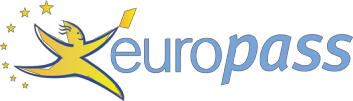 Curriculum vitae           Приложение:                  Диплом о высшем образованииСертификат о знании английского языка – 21.10.2016Сертификат о знании итальянского языка – 31.05.2017Сертификат о прохождении тренингов по социальным компетенциям при ВШЭ, Москва – 04.01.2016Сертификат о прохождении тренинга по самопрезентации – 29.04.2016Диплом I степени за участие в студенческом конкурсе эссе на английском языке “Роль межкультурного диалога в решении глобальных проблем” -Диплом II степени за участие в студенческой научной конференции “Наука-2016” за доклад “Стереотипы: добро или зло” – 28.04.2016Диплом I степени участие в студенческой научной конференции “Наука-2015” за доклад “Семейные ценности в белорусской и китайской культуре”Призер международного конкурса на лучший перевод “Компьютерный перевод – настоящее и будущее” – 27.04.2016Диплом редактора международного издания “Key to Europe 2015-2016”Благодарственное письмо за работу волонтера в Летней школе русского языка 2016 при ГРГУ им. Я. Купалы – 21.08.2016Сертификат за участие в конкурсе эссе “Пути усовершенствования образования в Республике Беларусь” на английском языке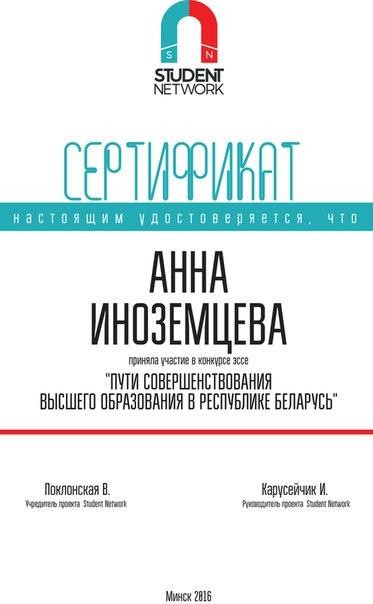 Curriculum vitaeЛИЧНАЯ ИНФОРМАЦИЯИноземцева Анна Эдуардовна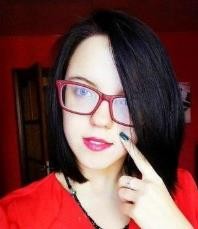   42A, БЛК, 230009 Гродно (Беларусь)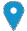    +375 29 70 98 903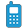    scarlett.anna96@mail.ru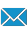 Пол Женский Дата рождения 23/01/1996  Национальность БелорускаОПЫТ РАБОТЫ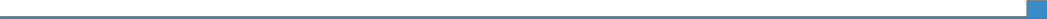  04/2018 – настоящее время       10/2016 – 01/2018 09/2016 – 201808/2016–09/201606/2015–08/201509/2014–02/2015Переводчик-референт в ООО “Левет-Агро” (устный и письменный перевод в сфере ветеринарии, сельского хозяйства, фармацевтики, химии, медицины; сопровождение переговоров, ведение деловой переписки и международных сделок)   Преподаватель английского языка в Mr. EnglishПереводчик медицинской литературы для московской ветеринарной клиники (дистанционно, фриланс)Президент подразделения международной студенческой волонтерской организации AEGEE (Association des Etats Généraux des Etudiants de l'Europe – Европейский студенческий форум)Переводчик медицинской литературы для московской ветеринарной клиники (дистанционная работа, фриланс)Переводчик медицинской литературы для московской ветеринарной клиники (дистанционная работа, фриланс)EDUCATION AND TRAINING09/2013 – 02/2018Гродненский государственный университет им. Я. Купалыwww.grsu.byЛингвистическое обеспечение межкультурных коммуникаций (переводчик-референт)Родной языкРусскийДругие языкиГоворениеГоворениеПисьмоВосприятие на слухЧтениеВзаимодействиеВоспроизведениеАнглийскийC1C1C1C1C1ИтальянскийB2B2B2B2B2ПольскийB1B1А2А2А2ИспанскийA2A2A1A1A1Коммуникативные способности-отличные коммуникативные навыки, выработанные в ходе постоянной межкультурной коммуникации (международные конференции и семинары, волонтерская деятельность, путешествия)-хороший командный игрок (большой опыт в создании проектов в команде)-хорошие навыки публичных выступлений-отличные навыки письменной коммуникации (написание статей для международных изданий, увлечение поэзией и авторским письмом)Организаторские способности-хорошие навыки организации при создании различных проектовнавыки организации мероприятий (локальных и международных)лидерские качестванавыки  логической и структурной организации-навыки тим-билдинга и регулирование конфликтов-навыки в организации семинаров и исследовательской работыхорошие навыки мотивации людейЛичностные особенности- ответственность и приверженность делу, которым занимаюсь-способности к изучению иностранных языков-творческий подход к жизни-хорошее знание особенностей межкультурной коммуникации-общительность и способность находить общий язык с разными людьмиумение быстро принимать решения и адаптироваться к обстоятельствамжизнелюбие и активная позиция в жизнимобильность и гибкостьне конфликтностьКомпьютерные навыки-ХОРОШЕЕ ЗНАНИЕ ПРОГРАММ MICROSOFT OFFICE- РАБОТА В ФОТО И ВИДЕО РЕДАКТОРАХДругие навыкиопытный путешественникнавыки написания статей, стихотворений, эссе, заметок, ведения блоговактивный член международной организации ихороший водительпостоянный участник локальных и международных конференции по социальным компетенциям, межкультурной коммуникации, иностранным языкам, переводу и туризму-хорошие навыки коммуникации с другими культурамиэнергичностьВодительские праваКатегории A, BДОПОЛНИТЕЛЬНАЯИНФОРМАЦИЯПубликацииСтатьи в “Key to Europe 2015-2016”MembershipsПрезидент подразделения международной студенческой организации AEGEE ( Association des Etats Généraux des Etudiants de l'Europe – Европейский студенческий форум) в ГродноЧлен БРСМSeminarsПути усовершенствования высшего образования в РБ (Вильнюс, Литва, май 2016)(сертификат прилагается)Тренинг “Навыки профессиональной самопрезентации” (апрель 2016) (сертификат прилагается)Network meeting (тренинг по социальным компетенциям, проходивший в Москве. Декабрь 2016)(сертификат прилагается)Участие в ежегодной научной конференции ГРГУ им. Я. Купалы “Наука” в 2014, 2015, 2016 году(доклады - "Stereotypes in intercultural communication: evil or guidance" (“Стереотипы: добро или зло") ,”Семейные ценности белорусской и китайской культуры” (диплом прилагается)ProjectsПризер международного конкурса переводчиков “Компьютерный перевод –настоящее и будущее” (диплом прилагается)Участие в студенческом конкурсе на лучшее эссе на тему “Роль межкультурной коммуникации в решении глобальных проблем” (на английском языке) (диплом прилагается)Участие в проекте, организованном AEGEE-Salerno – Летний университет, направленном на исследование юга Италии и его традиций, изучение итальянского языкаУчастие в конференции AEGEE-Europe - Agora, проходившей в Бергамо (Италия, май 2016)Редактор и журналист европейского издания “Key to Europe” от AEGEE-Europe (май – август 2016) (статьи и сертификат прилагаются)Волонтер в Летней Школе Русского языка -2016 от ГРГУ им. Я. Купалы (сертификат прилагается)Автор статей для блога “Momus”, посвященного межкультурной коммуникации http://www.aegeemomus.eu/2017/01/24/stereotypes-an-evil-or-guidance/Главный организатор культурного мероприятия для 15 иностранцев в Гродно (23-27 февраля, 2017 год) – “Unknown in the heart of Europe: Guess our Mystery”